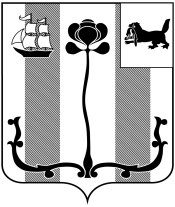 Иркутская область ДУМА ШЕЛЕХОВСКОГО МУНИЦИПАЛЬНОГО РАЙОНАР Е Ш Е Н И ЕВ связи с изменением количества мест, запрещенных для посещения детьми, в целях защиты детей (лиц, не достигших возраста 18 лет) от факторов, негативно влияющих на их физическое, интеллектуальное, психическое, духовное и нравственное развитие, на основании Протокола № 22 от 30.04.2021 заседания Экспертной комиссии по определению мест, запрещенных для посещения детьми, а также мест, запрещенных для посещения детьми  в ночное время без сопровождения родителей  (лиц, их заменяющих) или лиц, осуществляющих мероприятия с участием детей, на территории Шелеховского района, руководствуясь ст. 14.1 Федерального закона от 24.07.1998 № 124-ФЗ «Об основных гарантиях прав ребенка в Российской Федерации», ст. ст. 7, 20  Федерального закона от 06.10.2003 № 131-ФЗ «Об общих принципах организации местного самоуправления в Российской Федерации», Законом Иркутской области от 05.03.2010 № 7-ОЗ «Об отдельных мерах по защите детей от факторов, негативно влияющих на их физическое, интеллектуальное, психическое, духовное и нравственное развитие, в Иркутской области», ст. ст. 24, 25 Устава Шелеховского района,Д У М А Р Е Ш И Л А:1. Внести в пункт 1 Перечня мест, запрещенных для посещения детьми на территории Шелеховского района, утвержденного пунктом 1 решения Думы Шелеховского муниципального района от 24.06.2010 № 34-рд «Об утверждении Перечня мест, запрещенных для посещения детьми, а также Перечня мест, запрещенных для посещения детьми в ночное время без сопровождения родителей (лиц, их заменяющих) или лиц, осуществляющих мероприятия с участием детей, на территории Шелеховского района», следующие изменения:1) подпункт 28 исключить; 2) дополнить подпунктом 43 следующего содержания: « ».2. Решение подлежит официальному опубликованию в газете «Шелеховский вестник» и размещению на официальном сайте Администрации Шелеховского муниципального района в информационно – телекоммуникационной сети «Интернет».От 27.05.2021  № 18-рдПринято на 5 заседании Думы«27»  мая  2021 годаО внесении изменений в решение Думы Шелеховского муниципального района от 24 июня 2010 года № 34-рд 43.ООО Альбион-2002 магазин «Бристоль»Иркутская область, г.Шелехов, 1 микрорайон, здание 43 бПредседатель Думы Шелеховского муниципального района             Мэр Шелеховского муниципального района________________Саломатов Ф.С.       __________________Модин М.Н.